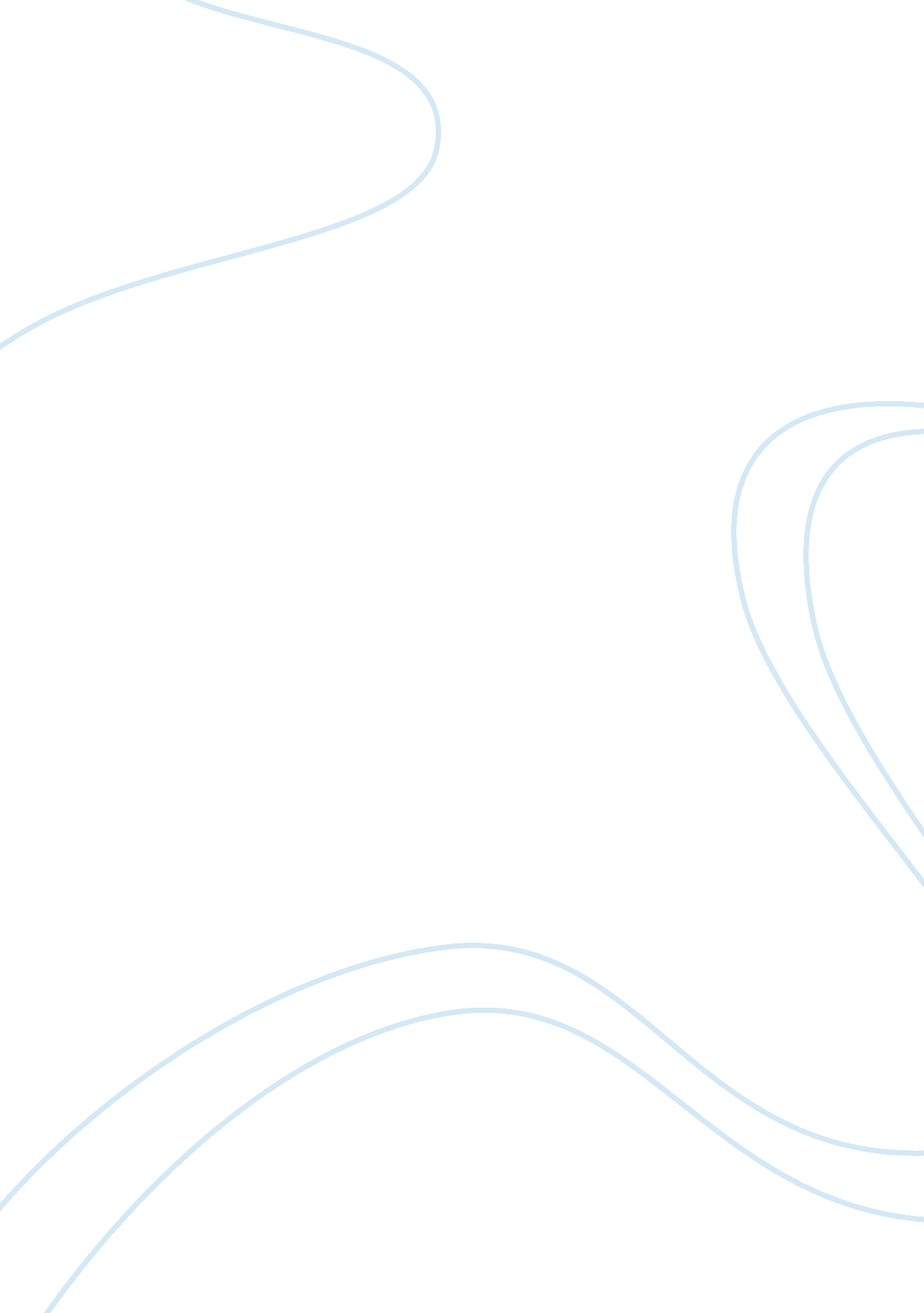 Face-to-face communication critical thinking exampleSociology, Communication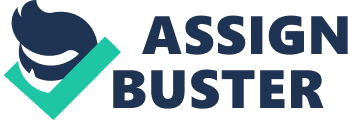 Every country in the world is involved in the process of globalization. As a result, technologies became very important in everyone’s life. No one can image his/her day without mobile phones, the Internet, social networks or other devices. For sure, this made a great impact on the way people communicate with each other today. 
No doubt, technologies led to the decline in face-to-face communication, especially, in business, as now many deals can be negotiated on the Internet. The same situation was in the Dutch large insurer, Achmea NV, which is going to cut 4, 000 jobs in the nearest future. The reason was that customers stopped using live agents’ help in order to make a deal. 
Also, creation of some programmes like Skype, Viber, and Facebook made it easy to stay in touch with people in different parts of the world. Nowadays, one does not need to spend a lot of money on tickets for travelling, it is enough to make a few clicks to see or hear another person. 
However, communication is still essential in all spheres of people lives, such as social, political, economic. Everyone understands nothing can replace live communication, eye contact, expressions of face. That is why people still go out to have a cup of coffee with their friends, go to the cinemas or visit noisy parties. 
Studying is also a close bond between teacher and student; first of all, it is based on verbal communication. Of course, the Internet provides people with huge amounts of information. But the problem is that it is too much information there. Besides, it is simply impossible to learn the Chemistry or Biotechnology on your own. 
In addition, human is a social creature, and it is one of his basic needs to converse with others like him and not with the help of technologies. Works Cited Begley, Kathleen. Face-to-Face Communication: Making Human Connections in a Technology-Driven World. Boston: Thomson NETg, 2004. Print. 
Associated Press. “ Dutch Insurer Achmea to Cut 4, 000 Jobs”. The Washington Post 3 Dec. 2013. Web. 4 Dec. 2013 